LJUDSKA GLASBILALjudska glasbila in zvočila so predmeti, iz katerih ljudje izvabljajo zvoke, ki jim pomenijo glasbo. Na osnovi ustvarjanja in oblikovanja zvoka je ljudska glasbila moč uvrstiti v štiri osnovne skupine:zrakovna glasbila: pihala in trobilaglasbila z opno: bobni in mirlitonistrunska glasbila: godala, brenkala, udarala, drsalasamozvočna glasbila: udarala, strgala, trzala, drgalaOglej si: https://www.etno-muzej.si/sl/digitalne-zbirke/ljudska-glasbilaGodci (glasbeniki) so bili nadarjeni posamezniki, ki so z godčevstvom služili dodaten denar za preživetje. Denar za godce so pobirali kar med gosti na prireditvi. Bolj kot je bil godec zabaven, več je zaslužil. Godci so vedno igrali za ples. Če želiš, lahko izdelaš lončeni bas. https://www.youtube.com/watch?v=BzaLmRawSnQ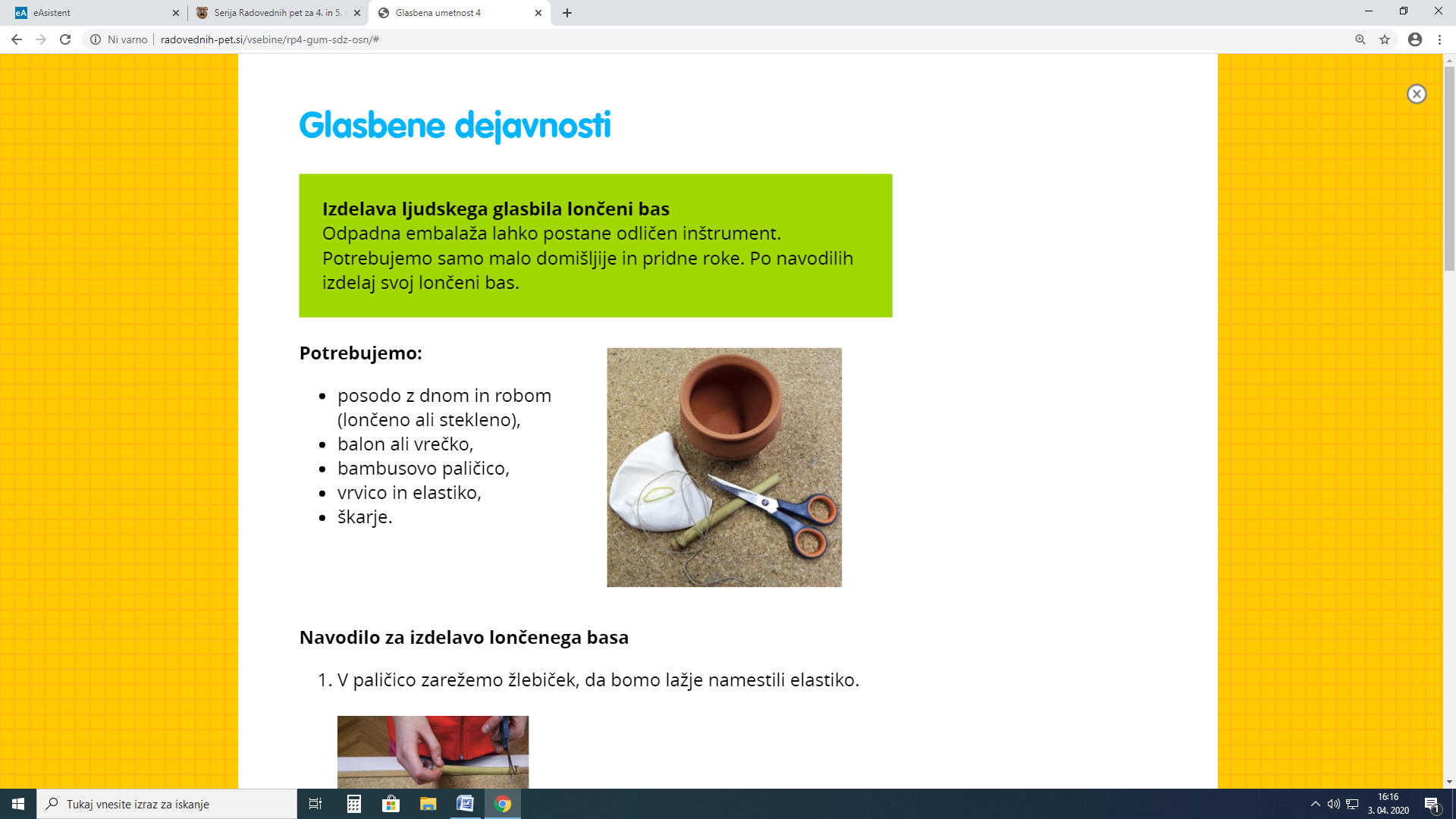 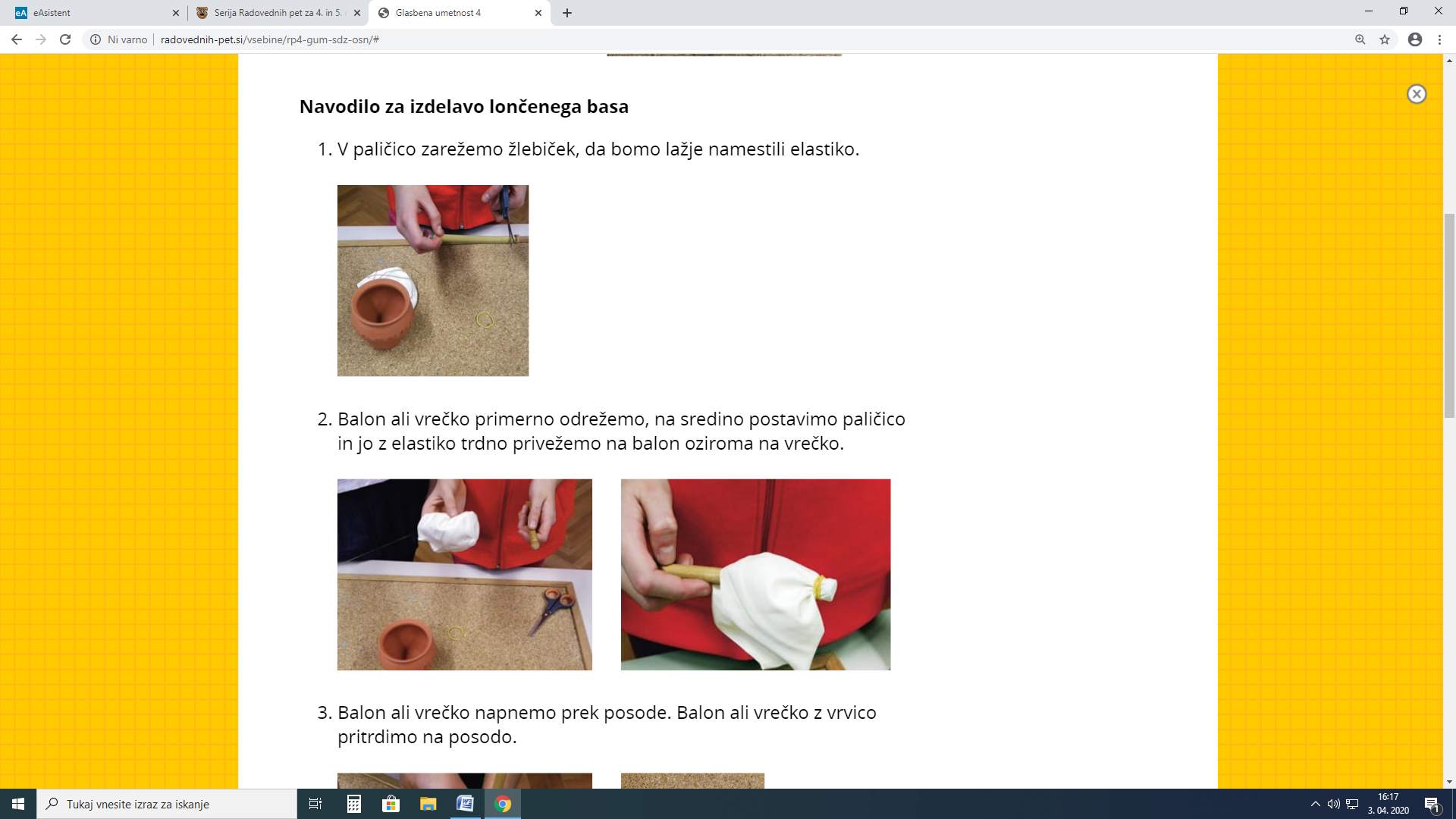 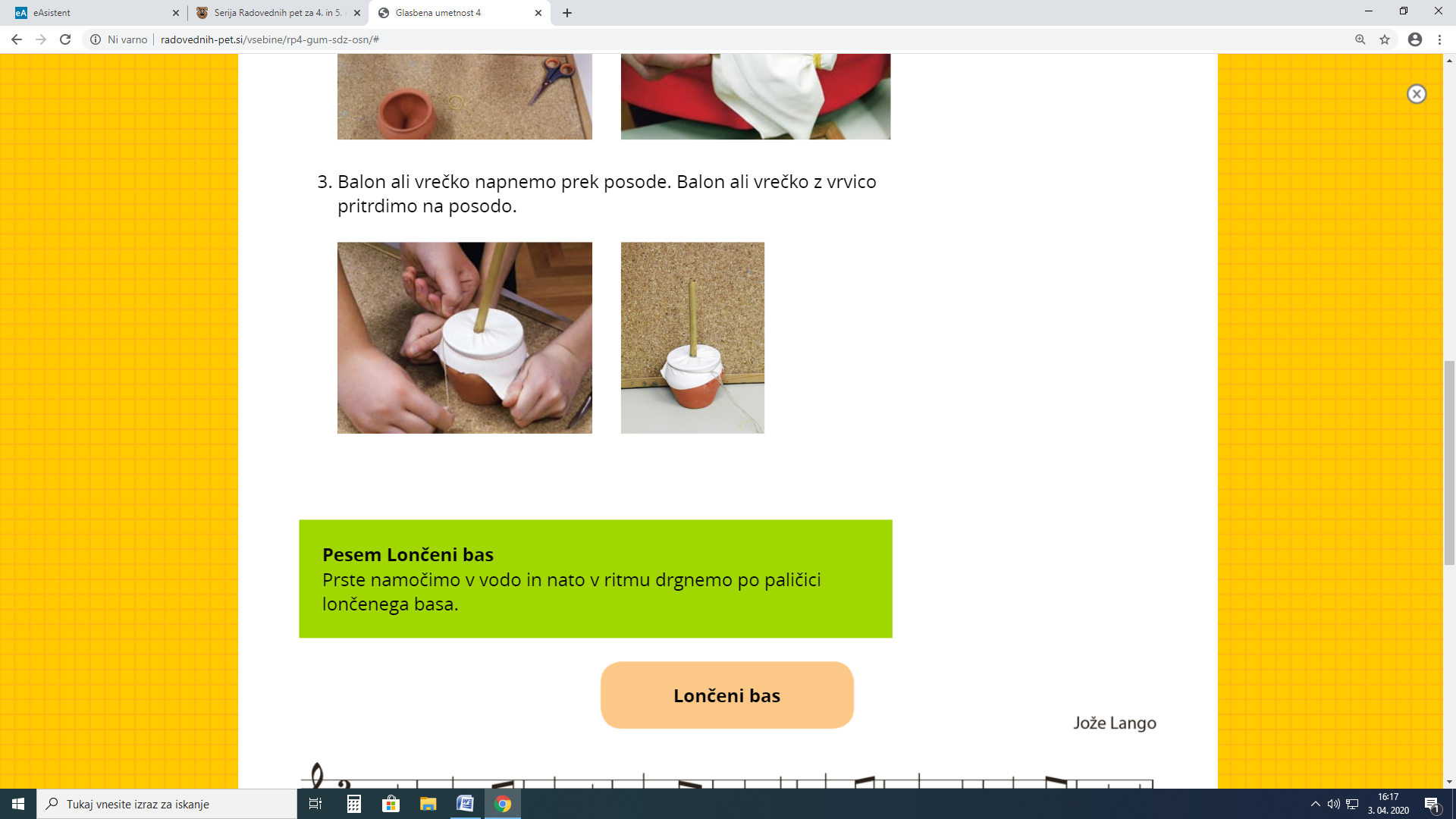 Na lončeni bas igramo tako, da prste pomočimo v vodo in drgnemo po paličici.